Publicado en  el 17/12/2015 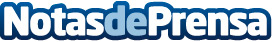 El comercio electrónico en España crece un 11,3%El 13% de los encuestados reconoce haber realizado su primera compra por Internet en 2015 | El gasto medio por español en ecommerce fue de 1.300€ durante 2015| Aumenta 12 puntos respecto a 2014 la compra a través de los dispositivos móviles |Despega la adquisición de bienes de consumo duradero online: electrónica, electrodomésticos, muebles y decoración | Se valora no tener horarios, la rapidez y la sencillez a la hora gestionar las compras online	Madrid, 17 de diciembre de 2015.- Los productos más adquiridos en Internet este año por los consumidores españoles han sido los relativos al ocio (entradas / libros / música), los viajes y la moda. Le siguen los electrodomésticos, tecnología, calzado y complementos. Este es uno de las conclusiones más significativas del Observatorio Cetelem e-Commerce 2015 presentado hoy en rueda de prensa. En datos globales, el volumen de comercio electrónico B2C (Business to Client) en España alcanzó los 16.259 millones de euros en 2014 con un crecimiento del 11,3% (ONTSI).Datos de contacto:Nota de prensa publicada en: https://www.notasdeprensa.es/el-comercio-electronico-en-espana-crece-un-113 Categorias: Nacional Finanzas E-Commerce Electrodomésticos http://www.notasdeprensa.es